Curriculum VitaeSUMMARY: -    Experience in Supply Chain Management, create high performing, empowering work team on automation manufacturing operation. Strong experience designing, metrics-based, standards of measurement to track and maximize quality and operational controls. Implements comprehensive, technology sophisticated and fiscally conscientious operations. Expert Knowledge of Logistics, Fleet Truck Operation, Materials, Labour resource management Training, Quality and Safety Controls.INDUSTRIES & COMPANY: -EMPLOYMENT HISTRY: -Design, establish, manage the long- and short-term strategies of SCM functions (procurement, logistics, warehousing), policies, procedures and workflow to ensure smooth operation and fulfilment for all business requirements that to be aligned with the required approval matrix and authorities.Design, manage the SCM Budget according to the required jobs during the projects and year’s Work plans.Represent the organization in front of the external and internal parties like; suppliers, vendors, different authorities, business unit managers concerning the related SCM department business.Ensure different resources and channels to supply the needed items.Design, manage and set the rules of Bids, tenders and quotations; Bidder’s participation, evaluation, selecting therefore hiring and contracting till delivery.Contract with suppliers, negotiate the prices, terms and conditions that ensure the maximum benefits for the organization and to be aligned with the organization’s policies and local laws. Ensure proper closing out of the contracts with suppliers / contractors / sub-contractors. Manage the business relationship between the organization and all suppliers and vendors. Negotiate the prices to get the minimum price with maximum quality. Monitor supplier performance to assess ability to meet quality and delivery requirements.Design, manage the forecasting process for the required items.Maintains the availability of stock level for the frequently required items.Involve with unit’s managers to have their monthly/quarterly demand list and its technical specifications that to be align it with the approved budget.Working closely with all department managers and business unites to advise them for the right procedures to request their needed items and seeks the required approvals. Maintains, monitor proper different and secured logistics and transportation procedures for the purchased items with alternatives of suppliers, shipping ways and roads.Maintains the most saving and cost-effective delivery process of the purchased itemsEnsure the maximum quality of the purchased items according to the business requirements. Implementation of data integration with the proper software based on ERP System and ensure the compatibility with the current department’s software.Provide the management with the statistics reports, work progress reports, purchased item’s cost reports, etc.PURCHASE / PROCUREMENT Set the procurement strategies, plans according to the business requirements and SCM policies.Identify, manage, setup the Vendor & Supplier’s List and record it into the SCM’s Data Bank, categories them according to their specialist, validate their official registration’s documents, required reference’s check and their previous work history with other clients. Develop, plans the procurement work flow and procedures and implementation process through the organization.Set up the procurement rules for requesting, having the required specifications, quality, quantity, samples and delivery time schedule. Set up the purchasing process rules; deal with registered supplier, have 3 quotations, consider the best quality, availability, delivery on time and prices. Schedule the required items based on work priorities. LOGISTICS MANAGEMENTMonthly handled more than 1350 containers for various Countries (EGY, MLY, VIT, INN, Etc)Set the Logistic strategies, plans according to the business requirements and SCM policiesAnalyses the financial impact of proposed logistics changes, such as routing, shipping modes, product volumes, mixes, or carriers.Ensure different resources and channels to shipping the items and Identifies and manage risk within the logistics activities. Enlarge the shipper’s List to ensure continues shipper’s availability upon needs. Monitors the quality, quantity, cost and efficiency of the movement and storage of goods.Analyses logistical problems and develops new effective and applicable solutions.Maintains health and safety standards since shipping starts till delivery and warehousing. Continuous monitoring of stock inventory levels in relation to warehouse space and future space requirements.Ensure that accurate and complete accounting, reporting and internal control systems are functioning and that all relevant records are maintained.Ensures compliance with all government guidelines and regulations specific to mode and direction of related shipments. Follow up on the shipping and clearance processes.Continuous follow up with the airport and free zone.Ensures Proper documentation, including transit documents, customs clearances and the exit of shipments.Updates the shipments status on a daily basis.WAREHOUSE / DISTRIBUTION / HUB / CONSOLIDATION CENTER: -(Products handled: MAN. Heavy Duty Trucks / Buses, Cranes - Atlas Cranes, - Daewoo cars and buses, Tippers - Atlas / Mailers/Gorica, Komatsu - Earth Moving Equipment’s, Thermoking Transport Refrigeration, Kubota - Tractors and Ford - Car Spare Parts).Managing end to end operations of 300,000 Sqft and 35,000 SKU International parts Center, Manage and control workforce of 380+people at different level.Set the Warehouse strategies, plans according to the business requirements and SCM policies.Monitor the activities of workers engaged in receiving, storing, picking and order preparation.Plans, develops and implements warehouses safety, security programs and activities.Apply HSE rules and regulations. Reviews invoices, work orders, consumption report and demand forecasts in order to estimate peak delivery periods and to issue work assignments.Schedules and monitors orders pickup from warehouses.Ensure packing and packaging of orders delivered to different channels. Monitor periodical inventory management and dispatching.Inspects physical conditions of warehouses, maintenance, repair or replacement as necessary.Oversee receiving and inspecting all incoming materials and reconciles with purchase orders; processes and distributes documentation with purchase orders; reports, documents and tracks damages and discrepancies on orders received.Monitor, manage, inspects items as to quality and quantity against freight documents.Manages inventory accuracy through monitoring of daily warehouses activities.Ensure the efficiency of using technology including ERP and Scanners.PRODUCTON PLANNING: -Responsible for UCKD & CKD projects to support for overseas customer, EGY, MLY, VIT, INN, Etc…Responsible for collecting the parts from the Domestic Supplier and export to global customers.Responsible for Ensure timely supply to avoid line stopped.Responsible for issuing the Forecast and weekly order to the supplier and handling 120 domestics Supplier.Developing/sustaining the existing network & effectively managing the supply chain, ensuring timely and cost-effective deliverables.Coordinate with the Purchase and Excise team to prepare the commercial document like Purchase order, ARE-3, Warehousing certificate. Etc...ADMINISTRATION: -Responsible for recruitment, selection procedures, training and overall functioning.Ensure HSE policy & guideline is followed in warehouse, production side, personnel & materials safety in work places. Responsible compliance of issues related to quality control Audits.Conduct cost analysis related to the Department and implement best-cost measurement.Develop a committed team, guide, and lead & motivate team members to achieve team and organizational goals. Coordinate with other Departments for inter-departmental matters & smooth functioning of work.Maintain close association & liaison with bank officials, major Suppliers, Govt. organizations, and clients.EDCATION AND CERTIFICATES: -MBA from Madurai Kama raj University, Chennai. – 2002B. SC Maths from Chennai University, Chennai – 1992.Certified from ST Logistics, Singapore Warehouse Management Training.Certified from Indian Institute Management & Technology., Chennai for Quality Control & ISO 9000.One Day Training Program conducted at SembCorp Logistics for Training on Revised ISO Standards.One Day Training Program conducted at SembCorp Logistics for -EVAOne Day Training Program conducted at SembCorp Logistics for -Statistical Quality Control.One-week Training Program, conduct at Voltas., Dubai for Basic Course in First AidPERSONAL DETAILS: -DOB	: 08th July 1970Material Status: Married.Driving Licenses: - Oman / India.       Subramani Suresh Kumar       approachsk01@gmail.com       +968 79059502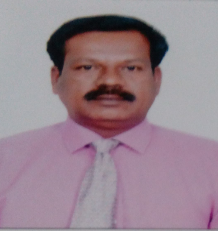 Manufacturing industry - NISSAN Automotive Dealer-TOYOTA, MAN, KATO KOMATSU, VOEGLE, SANDVIK, BOMAG, HAMM AND XCMG.Retail: Amway, P&G, HLL&BRIDGESTONEOil and Gas Industries - Petroleum Development Oman (PDO). Confectionary (EID Parry)Construction and MEP - VoltasEmployer NameSembcorp Logistics (I) Pvt LtdTake Solutions Pvt LtdVoltas International LtdNissan Trading India LtdSaud Bahwan GroupDesignationWarehouse SupervisorWarehouse InchargeManager – Logistics & WarehouseManager–IPC (International Parts Center)Sr.Manager Warehouse & Logistics.Working PeriodApr -1992 to Mar-1996 (4 Years)May-1996 to June-2001 (5 Years)Aug-2001 to Mar-2007 (5.5 Years)Apr-2007 to Mar-2012 (5 Years)May-2012 to Till Date.Industry3PL- Amway, Whirlpool, Samsung, P&G and Hll3PL- EID Parry, Castrol and BridgestoneMEP- Mechanical, Electrical, Plumbing and ConstructionManufacturing AutomotivePDO, Automotive Dealer- Toyota, Man, Kato, Komatsu, Voegle, Sandvik, Bomag, Hamm, Thermoking and Xcmg.Team Size Handled15+30+75+160380+Work LocationIndiaIndiaDubai, Qatar & NigeriaIndiaOman